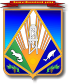 МУНИЦИПАЛЬНОЕ ОБРАЗОВАНИЕХАНТЫ-МАНСИЙСКИЙ РАЙОНХанты-Мансийский автономный округ – ЮграАДМИНИСТРАЦИЯ ХАНТЫ-МАНСИЙСКОГО РАЙОНАП О С Т А Н О В Л Е Н И Еот 03.10.2018                                                                                                № 274г. Ханты-МансийскО внесении изменений в постановление администрации Ханты-Мансийского района от 07.09.2017 № 235 «Об утверждении Порядка предоставления субсидии на возмещение затрат на проведение капитального ремонта систем теплоснабжения, газоснабжения, водоснабжения и водоотведения и подготовку к осенне-зимнему периоду жилищно-коммунального комплекса Ханты-Мансийского района»В соответствии со статьей 78 Бюджетного кодекса Российской Федерации, Уставом Ханты-Мансийского района, с учетом постановления Правительства Ханты-Мансийского автономного округа – Югры 
от 09.10.2013 № 423-п «О государственной программе Ханты-Мансийского автономного округа – Югры «Развитие жилищно-коммунального комплекса и повышение энергетической эффективности 
в Ханты-Мансийском автономном округе – Югре на 2018 – 2025 годы 
и на период до 2030 года»:1. Внести в приложение к постановлению администрации Ханты-Мансийского района от 07.09.2017 № 235 «Об утверждении Порядка предоставления субсидии на возмещение затрат на проведение капитального ремонта систем теплоснабжения, газоснабжения, водоснабжения и водоотведения и подготовку к осенне-зимнему периоду жилищно-коммунального комплекса Ханты-Мансийского района» 
(ред. от 06.07.2018 № 196) следующие изменения:1.1. Подпункт 3 пункта 6 изложить в следующей редакции: «3) план мероприятий, согласованный с Уполномоченным органом, 
с приложением локально-сметных расчетов, прошедших проверку достоверности определения сметной стоимости объектов систем газораспределения, теплоснабжения, водоснабжения и водоотведения 
в соответствии с постановлением Правительства Ханты-Мансийского автономного округа – Югры от 03.06.2011 № 192-п «О порядке проведения проверки сметной стоимости проектно-изыскательских работ, работ 
по капитальному и текущему ремонту, финансирование которых планируется осуществлять за счет средств бюджета Ханты-Мансийского автономного округа – Югры»;».1.2. Пункт 20 дополнить пунктом 20.1 следующего содержания: «20.1. Документы, указанные в пункте 20, предоставляются с сопроводительным письмом на бумажном носителе в сброшюрованном виде и указанием сквозной нумерации и в электронном виде в формате Portable Document Format (PDF).».1.3. Пункт 28 дополнить следующим предложением: «Получатель субсидии вправе включать в сводный сметный расчет стоимости капитального ремонта объектов систем газораспределения, теплоснабжения, водоснабжения и водоотведения затраты, связанные с разработкой проектно-сметной документации и с проведением проверки достоверности определения сметной стоимости, при условии наличия положительного заключения экспертизы по форме, утвержденной Правительством Ханты-Мансийского автономного округа.».2. Опубликовать (обнародовать) настоящее постановление в газете «Наш район» и разместить на официальном сайте администрации Ханты-Мансийского района.3. Настоящее постановление вступает в силу после официального опубликования (обнародования).Глава Ханты-Мансийского района                                               К.Р.Минулин